INFORMACIÓN DEL CURSORelación con el perfil de egresoRelación con el plan de estudiosCampo de aplicación profesional de los conocimientos que promueve el desarrollo de la unidad de AprendizajeDESCRIPCIÓNObjetivo general del cursoObjetivos parciales o específicosContenido temáticoEstructura conceptual del curso (Diagrama de saberes teóricos, instrumentales, procedimentales y/o actitudinales)Modalidad de evaluación Elementos del desarrollo de la unidad de aprendizaje (asignatura)BIBLIOGRAFÍA BÁSICA5 PLANEACIÓN POR SEMANASPerfil del profesor: Denominación: Derecho Fiscal Tipo: CursoNivel: Pregrado Área de formación: Particular obligatoria Modalidad: EscolarizadaPrerrequisitos: Horas: Teoría; 48 Horas Práctica; 22 Horas Totales 70Créditos:  7CNR:Elaboró: CUAltosRevisó: Comité Curricular y Comité de Acreditación InternacionalElaboró: CUAltosRevisó: Comité Curricular y Comité de Acreditación InternacionalFecha de elaboración: Enero 2017Fecha de revisión: Julio 2018Interpretar y aplicar el derecho  fiscal para la solución de conflictos fiscales en la búsqueda de la justicia y la equidad tributaria Interpretar, aplicar y armonizar los ordenamientos jurídicos sustantivos y procesales que conforman el Derecho Fiscal Mexicano en el ejercicio de su práctica profesional, atendiendo al más absoluto respeto a los derechos de los contribuyentes.Otorga bases para la construcción de su conocimiento en la relación jurídica impositiva; gobierno-gobernado teniendo relación con las siguientes disciplinas; Teoría del Derecho, Tecnologías en Gestión de la Información, Economía y Derecho, Estructuras Políticas y de Gobierno, Teoría General del Proceso, Derecho Constitucional I, Teoría del Acto Administrativo y Derecho Administrativo y las que se otorgan en el presente ciclo; Derechos Humanos y sus Garantías, Derecho de la Seguridad Social, Derecho Civil IV,  Estudio de caso en Instituciones JurídicasPerfil de egreso: El Derecho Fiscal, como parte del Derecho Financiero Mexicano es el conjunto de normas que regulan la actividad financiera del Estado, en sus vertientes tributaria y hacendaria; así como los derechos y obligaciones que constitucional y legalmente corresponden a los contribuyentes frente al accionar de las autoridades recaudatorias. El conjunto de disposiciones que constituyen el corpus jurídico del Derecho Fiscal regulan el nacimiento de la obligación jurídica tributaria, los sujetos de la relación tributaria, así como el pago de las contribuciones y sus diferentes especies; su cuantificación, declaración y extinción. Prevé los supuestos e hipótesis de la doble tributación y los instrumentos para prevenirla y corregirla a partir del Sistema Nacional de Coordinación Fiscal. Estudia los instrumentos y procedimientos que de inspección que ejerce la autoridad tributaria, así como los procedimientos de notificación, requerimiento, visita, confiscación y remate de bienes que la autoridad realiza a través del procedimiento administrativo de ejecución, respetando en todo caso el principio de legalidad.El curso se integra por seis unidades temáticas: (1) el concepto y fuentes del Derecho Fiscal, (2) las Contribuciones y su Clasificación, (3) la Cuantificación, Declaración y Extinción de la Contribución, (4) el Procedimiento de Inspección de la Autoridad Tributaria y (5) el Procedimiento Administrativo de Ejecución.Se estudia finalmente (6) la estructura, organización y competencia del Tribunal Federal de Justicia Administrativa, así como los Tribunales de lo Administrativo del Estado de Jalisco y de la Ciudad de México, como autoridades competentes para conocer y resolver este tipo de controversias.Analizar los principales ordenamientos federales, de las entidades federativas y de los Municipales que regulan el régimen de contribuciones, su recaudación, cuantificación, declaración y extinción. Asimismo, comprender los principios rectores del Sistema Nacional de Coordinación Fiscal.Concepto y Fuentes del Derecho Fiscal:La actividad financiera del Estado: Tributación, Hacienda Pública, Administración del Erario, Régimen Patrimonial, Régimen Presupuestal, Contabilidad Gubernamental, Régimen Sancionador.Concepto y Fuentes del Derecho Fiscal. El Derecho Tributario y Financiero.Marco Constitucional de la Tributación: Artículo 31-IV,artículo 73-VII y XXIXLa relación Tributaria y sus sujetos Ingresos ordinarios y extraordinariosLas Contribuciones y su Clasificación  Clasificación jurídica de las contribuciones fiscales: impuestos y sus accesorios, aportaciones de seguridad social, contribuciones de mejoras, derechos y aprovechamientos.Contribuciones fiscales establecidas conforme a los principios constitucionales .Impuestos sobre el Patrimonio, sobre el consumo y sobre el ingresoEl impuesto y sus principales tipos: Impuesto Sobre la Renta: Personas Físicas y MoralesImpuesto al Valor Agregado Impuestos sobre la producción, el consumo y las transacciones; Impuesto al Comercio Exterior.La doble tributación y el Sistema Nacional de Coordinación Fiscal. Cuantificación, Declaración  y Extinción de Obligación TributariaConcepto de crédito fiscal.Cuantificación de la obligación tributaria: Determinación y liquidación.Formulación de la declaración tributaria: Cumplimiento, rectificación, modificación, rechazo de declaraciones y consecuencias derivadas del incumplimiento.Extinción de la obligación tributaria: Pago; pago de lo indebido, compensación, condonación, prescripción y caducidad.Procedimientos de Inspección de la Obligación Tributaria Modalidades de la fiscalización.  La visita domiciliaria: marco conceptual y constitucional.  La orden de visita.  Publicidad de la orden. Desarrollo de la visita; espaciales y formalidades del inicio. Visitadores y testigos. Deberes  del visitado. Embargo  de bienes, aseguramiento y recogimiento de contabilidad. Actas de visita: naturaleza jurídica y modalidades. Requisitos formales de las actas de visita. Última acta parcial: naturaleza y valor jurídico. Acta final; oportunidad y garantía de audiencia y defensa. Conclusión de la visita.Procedimiento Administrativo de EjecuciónMandamiento de ejecuciónRequerimiento para que lleve a cabo el pagoEmbargoDeterminación del valor de los bienes embargadosConvocatoria de remateRemateAdjudicaciónAplicación del producto del remateAutoridades Competentes para Resolver Controversias en Materia Tributaria:Tribunal Federal de Justicia Administrativa: integración, organización, funcionamiento y competencia.Tribunal de lo Administrativo del Estado de Jalisco: integración, organización, funcionamiento y competencia.Tribunal de lo Contencioso Administrativo de la Ciudad de México: integración, organización, funcionamiento y competencia.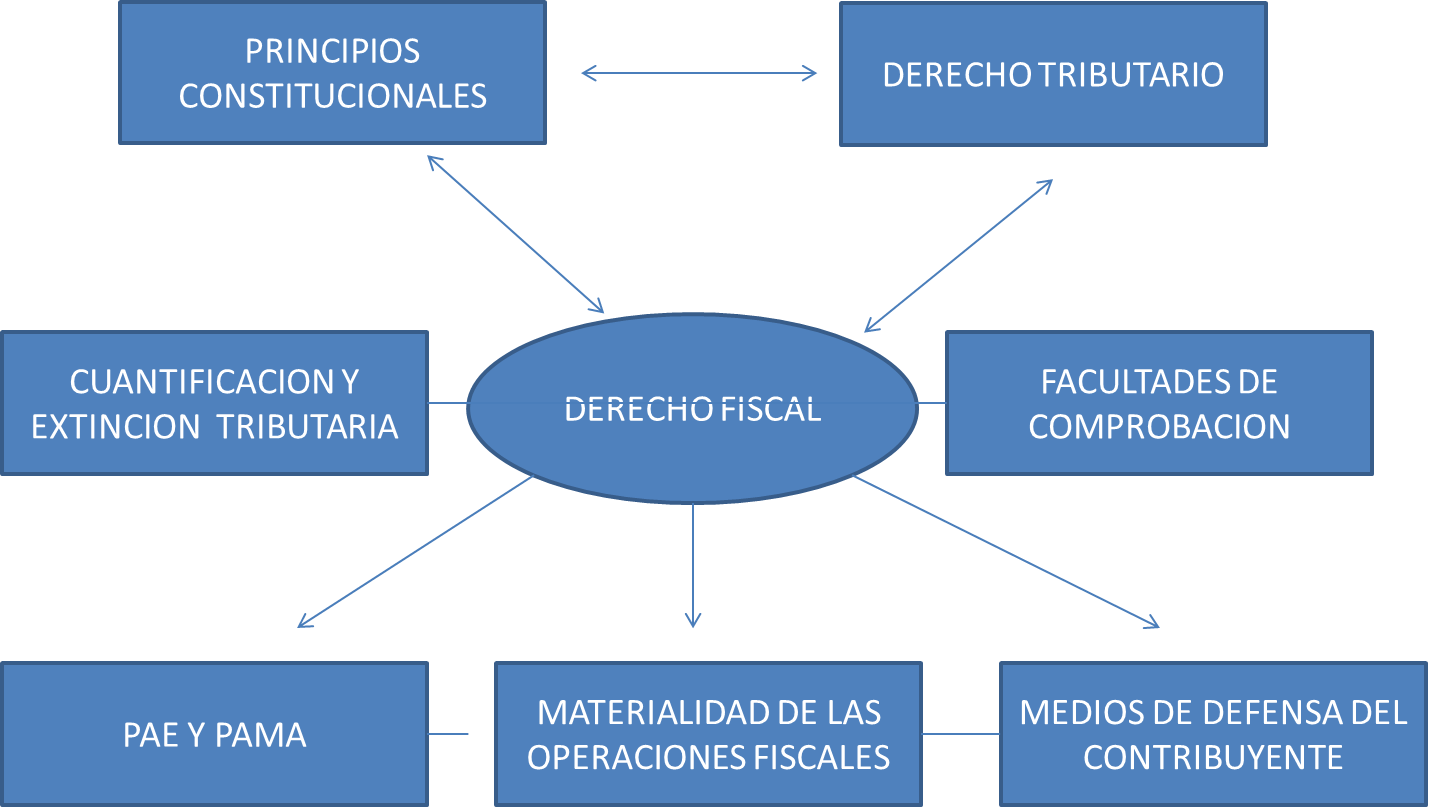 Instrumento de evaluación.Factor de ponderaciónFactor de ponderaciónExámenes 30%30%Portafolio de evidencias30%30%Participaciones en clase15%15%Trabajo en equipo5%5%Participaciones en actividades del campus10%Proyectos10%Total100%ConocimientosRazonamiento inductivo y deductivoAptitudesResolver problemas fiscales con eficiencia, eficacia y oportunidadValoresCompromiso con la justicia, la legalidad y el estado de derecho, Protección y tutela de los grupos vulnerables, Respeto y lealtad de los intereses jurídicos del cliente, alto sentido de cultura fiscal.CapacidadesCapacidad de análisis, sistematización y aplicación de las Normas Tributarias, Gestión de nuevas estrategias fiscales que atiendan las obligaciones de las  contribuciones, Manejo de una argumentación oral y escrita adecuada y pertinente a los requerimientos del Derecho Fiscal, Actualización y armonización  de la normativa aplicableHabilidadesHabilidad de Crítica, análisis y síntesis para la solución de problemas entre los contribuyentes y las autoridades tributarias. Eficiencia y eficacia en su desempeño profesional como litigante o juzgador Compromiso social frente al accionar de las autoridades tributarias con los contribuyentes.Básica para el alumnoBásica para el alumnoBásica para el alumnoBásica para el alumnoBásica para el alumnoAutor(es)TítuloEditorialAñoURLOrtega Maldonado, Juan ManuelDerecho Fiscal 1ª, Ed. Porrúa, México2017Venegas Álvarez, SoniaDerecho Fiscal 1ª,  Ed. EditorialOxford, México2010Tron Petit , Jean ClaudeLo Real y Justo de los Impuestos1ª,  Ed. DOFISCAL.México2010Pistone, Pasquale  Baker, Philip Bernal Ladrón de Guevara, Diana RosalíaDerecho Tributario y Derechos Humanos. Diálogo en México y el Mundo1ª,  Ed. Editorial Tirant lo Blanch, México2016Dimas de los Reyes, ArturoDerecho fiscal mexicano1ª,  Ed. Editorial Tirant lo Blanch, México2013Mauricio Subirana SoniaDerecho financiero y tributario1ª,  Ed. Editorial Tirant lo Blanch, México2013Básica complementariaBásica complementariaBásica complementariaBásica complementariaBásica complementariaAutor(es)TítuloEditorialAñoURLRodríguez Lobato,RaulDerecho Fiscal3ª,  Ed. Editorial Oxford,México2012Sol Juárez  , HumbertoDerecho Fiscal1ª, Ed. Red Tercer Milenio, México2012http://www.upg.mx/wp-content/uploads/2015/10/LIBRO-6-Derecho-Fiscal.pdfVenegas Álvarez, SoniaDerecho fiscal Parte general e impuestos federales1ª,  Ed. Editorial Oxford, México2010López Sosa, EduardoDerecho Administrativo MexicanoEditorial Porrúa, México2014Normativa federal:Normativa federal:Normativa federal:Normativa federal:Normativa federal:Constitución Política de los Estados Unidos Mexicanoshttp://www.diputados.gob.mx/LeyesBiblio/index.htmLey de Ingresos de la Federación para el Ejercicio correspondiente.http://www.diputados.gob.mx/LeyesBiblio/index.htmCódigo Fiscal de la Federaciónhttp://www.diputados.gob.mx/LeyesBiblio/index.htmLey del Impuesto sobre la Rentahttp://www.diputados.gob.mx/LeyesBiblio/index.htmLey del Impuesto al Valor Agregadohttp://www.diputados.gob.mx/LeyesBiblio/index.htmLey de Coordinación Fiscalhttp://www.diputados.gob.mx/LeyesBiblio/index.htmLey del Servicio de Administración Tributariahttp://www.diputados.gob.mx/LeyesBiblio/index.htmLey Aduanerahttp://www.diputados.gob.mx/LeyesBiblio/index.htmMiscelánea Fiscal  Anual http://www.diputados.gob.mx/LeyesBiblio/index.htmNormativa estatal:Normativa estatal:Normativa estatal:Normativa estatal:Normativa estatal:Constitución Política del Estado de Jalisco.http://congresoweb.congresojal.gob.mx/BibliotecaVirtual/busquedasleyes/Listado.cfm#LeyesCódigo Fiscal del Estado de Jaliscohttp://congresoweb.congresojal.gob.mx/BibliotecaVirtual/busquedasleyes/Listado.cfm#LeyesLey de Ingresos del Estado de Jalisco para el Ejercicio correspondientehttp://congresoweb.congresojal.gob.mx/BibliotecaVirtual/busquedasleyes/Listado.cfm#LeyesLey de Justicia Administrativa del Estado de Jalisco.http://congresoweb.congresojal.gob.mx/BibliotecaVirtual/busquedasleyes/Listado.cfm#LeyesLey de Hacienda Municipaldel Estado de Jaliscohttp://congresoweb.congresojal.gob.mx/BibliotecaVirtual/busquedasleyes/Listado.cfm#LeyesLey de Hacienda del Estado de Jaliscohttp://congresoweb.congresojal.gob.mx/BibliotecaVirtual/busquedasleyes/Listado.cfm#LeyesLey Orgánica del Poder Judicial del Estado de Jalisco.http://congresoweb.congresojal.gob.mx/BibliotecaVirtual/busquedasleyes/Listado.cfm#LeyesReglamento Interior del Tribunal de lo Administrativo del Estado de Jalisco.http://congresoweb.congresojal.gob.mx/BibliotecaVirtual/busquedasleyes/Listado.cfm#LeyesLigas de interés:Ligas de interés:Ligas de interés:Ligas de interés:Ligas de interés:Leyes Federaleshttp://www.diputados.gob.mx/LeyesBiblio/index.htmOrden Jurídicohttp://www.ordenjuridico.gob.mx/Tratados Internacionales celebrados por Méxicohttp://tratados.sre.gob.mx/SemanaTemaContenidosActividades para su movilizaciónRecursosEvaluaciónTemas transversales1 Y 2Concepto de derecho fiscal y sus principios constitucionales.Actividad  financiera del estado, fuentes del derecho fiscal, ingresos ordinarios y extraordinariosExposiciones, mapas conceptuales y cátedra del maestroBibliografía15%Tratados internacionales para evitar la doble tributación, administración publica3,4 Y 5 Las contribuciones y su ClasificaciónEstudio sobre el derecho tributario viendo ISR, IVA impuestos locales, Exposición del profesor sobre los fundamentos y conceptos básicos. Exposición de los temas a través de medios electrónicos, específicamente con presentaciones en power point, donde se muestran gráficas, y mapas conceptuales.Bibliografía15%Elementos de las contribuciones6 Y 7 Cuantificación y extinción de la obligación tributariaConcepto de crédito fiscalextinción de la obligación tributariaacreditación, compensación, devolución, condonación, prescripción y caducidadTaller sobre la cuantificación de las diferentes contribucionesLeyes y calculadora20%Aplicación de las leyes para fines de planeación fiscal en diferentes tópicos fiscales8,9Facultades de comprobación de la obligación tributariaElementos de la visita domiciliaria y conclusión de la mismaExposición de los temas a través de medios electrónicos,  con presentaciones en power point, donde se muestren gráficas, y mapas conceptualesLeyes 20%Materialidad de las operaciones fiscalesLavado de dineroEFO’S Y EDO’S10,11,12Procedimiento administrativo de ejecuciónProcedimiento administrativo de ejecución en materia aduanalMandamiento de ejecuciónEmbargoRemateAplicación del producto del remateTaller sobre el PAE y el PAMALey y Bibliografía20%Facultades de la Autoridad y derechos de los contribuyentesElementos de las contribuciones13,14,15Autoridades competentes para resolver controversias en materia tributariaTribunales administrativos Federales y LocalesPRODECONOrganizaciónFuncionamientoCompetenciaInvitados especiales de dichas dependencias10%Derechos HumanosPoseer Título Profesional de Licenciado en Derecho, Contador Público y/o carrera similarTeóricos: Conocer las bases esenciales del Derecho Fiscal; Tipos de contribuciones, facultades de las autoridades fiscales, derechos y obligaciones de los contribuyentes, así como la organización y atribuciones de los Tribunales competentes de la materia.Prácticos: Aplicar la normatividad tributaria  para resolver los problemas que planteen los contribuyentes o la autoridad.Formativos: Poseer  conocimientos necesarios sobre los procesos  aplicativos de  la autoridad tributaria al exigir el pago de contribuciones